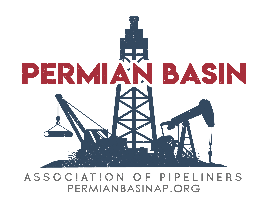 								           07 Jan 19Dear Valued PBAP Members and Sponsors,On behalf of our Officers and Advisory Committee of the Permian Basin Association of Pipeliners, I have been asked to announce some updates we will implement for 2019.Since we began in June 2018, the PBAP has moved quickly in developing our organization into a strong and vibrant non-profit group dedicated to our industry and community.  Our combined membership and sponsors have exceeded our goal of 200 and continues to grow. We anticipate providing between $60-$80K in scholarships to local students and members’ children in 2019.  We have established our Scholarship, Roping Event, and Safety Committees with more committees forming.  As founding Members, Officers and Sponsors, we share a great accomplishment in getting the PBAP up and running over the past 6 months.  However, we all recognize there are many other moving parts that have to get started and organizational structures that need to be implemented.  Your current group of Officers:  Mark Campbell - President, Jason Wolf – Vice President, Jon Sheng – Treasurer and Rebecca Bell – Secretary, want to acknowledge the overwhelming requests from each of you to continue serving in our current positions thru 2019.  Recognizing the need to continue our current efforts to provide a firm base for the PBAP to grow and prosper into the future, the current officers have agreed to serve thru 2019 in the following capacities:  Jason Wolf – President	Jim DeSotle – Vice PresidentJon Sheng – TreasurerChryl Larabee – SecretarySamantha Rabas – Assistant SecretaryNew PBAP officers for 2020 will be voted into office by the membership based on their participation and support of the PBAP initiatives thru committees and community works within the organization. The process will begin in late October and continue through mid-December 2019. The PBAP Board of Directors will start 2019 with Mark Campbell beginning a 2-year term as Chairman of the Board with Rebecca Bell serving a 2-year term as a Board Member.  New Board of Directors members will be added in 2020 with Jason Wolf, Jim DeSotle and Jon Sheng. Future Board of Directors will evolve from the previous year’s Officers, as approved by Board Members.  These moves should provide the continuity that you have requested and assures our consistent growth with a clear path forward. This group of Officers and the Board of Directors are currently working to develop the new committees, future speakers, events and working with Private, Public and Government entities to further the outreach of the Permian Basin Association of Pipeliners.  I am so proud to have joined each of you as a Founding Member and Sponsor of this great organization.  I am especially thankful to have served as the Founding President alongside this incredible group of current and incoming Officers. Best Regards,Mark S. CampbellPBAP President, 2018